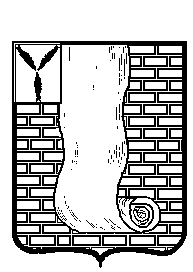  АДМИНИСТРАЦИЯКРАСНОАРМЕЙСКОГО МУНИЦИПАЛЬНОГО РАЙОНА САРАТОВСКОЙ ОБЛАСТИПОСТАНОВЛЕНИЕО внесение изменений в постановлениеадминистрации Красноармейскогомуниципального района № 316 от19.05.2020 «Об утверждении положения об экспертной комиссии администрации Красноармейского муниципального района, должностного состава экспертной комиссии.»         В соответствии с Федеральным законом № 255- ФЗ от 14.07.2022 г.  «О контроле за деятельностью лиц, находящихся под иностранным влиянием» администрация Красноармейского муниципального района ПОСТАНОВЛЯЕТ:Положение об экспертной комиссии администрации Красноармейского муниципального района, утвержденное постановлением администрации Красноармейского муниципального района  № 316 от 19 мая 2020 года, приложение № 1, дополнить пунктом «3.4.1.» раздела 3 следующего содержания:- п. 3.4.1. При формировании комиссии, привлечении к работе комиссии специалистов, руководствоваться п. 3 статьи 11 Федерального закона № 255 от 14 июля 2022  2. Организационно-контрольному отделу администрации                Красноармейского муниципального района опубликовать настоящее постановление путем размещения на официальном сайте в информационно-телекоммуникационной сети «Интернет».3.  Контроль за исполнением настоящего постановления возложить на заместителя главы администрации- руководителя аппарата Всемирнова С.В. Глава Красноармейского муниципального района                                                                  А.И.Зотовот21 декабря 2022г.№1167от21 декабря 2022г.№1167г. Красноармейск